Edison Dress Code Philosophy for 2022-2023Edison Elementary’s student dress code supports equitable educational access. To ensure effective and equitable enforcement of this dress code, school staff shall enforce the dress code consistently and in a manner that does not reinforce or increase marginalization or oppression of any group based on race, sex, gender identity, gender expression, sexual orientation, ethnicity, religion, cultural observance, household income or body type/size. Allowable Dress & GroomingClosed toe shoes to support safety of student feet. Tennis shoes are required for PE days.Students must wear clothing including both a shirt with pants or skirt, or the equivalent and shoes.Shirts and dresses must have fabric in the front and on the sides.Clothing must cover undergarments.Fabric covering all private parts must not be see through.Hats and other headwear must allow the face to be visible and not interfere with the line of sight to any student or staff. Hoodies must allow the student face and ears to be visible to staff.Clothing must be suitable for all scheduled classroom activities including physical education.For bathroom accidents parent/guardians are welcome to pack a change of clothes in backpack. Non-Allowable Dress & GroomingClothing may not depict, advertise, or advocate the use of alcohol, tobacco, marijuana, or other controlled substances.Clothing may not depict cuss words, pornography, nudity, or sexual acts.Clothing may not use or depict hate speech targeting groups based on race, ethnicity, gender, sexual orientation, gender identity, religious affiliation, or any other protected groups. 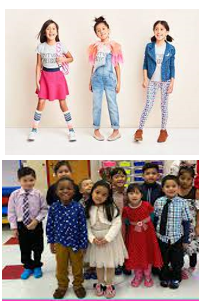 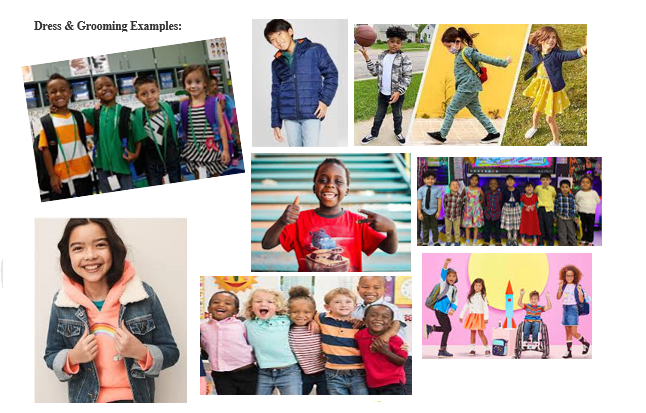 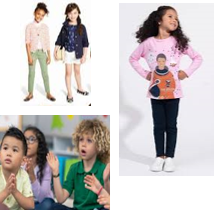 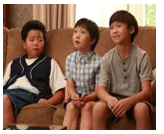 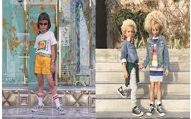 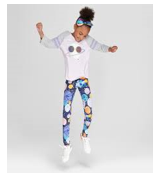 